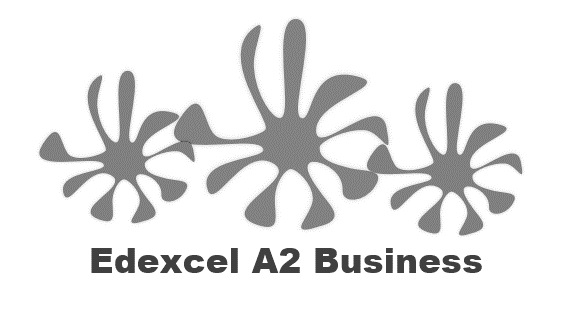 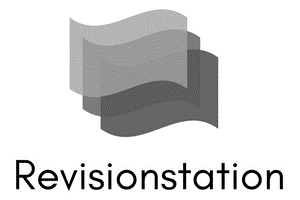 Write a definition of absenteeism here:________________________________________________________________________________________________________________________________________________________________________________________________________________________________________________________________________________________________________________________________________Calculations and interpretations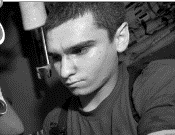 Labour Productivity________________________________________________________________________________________________________________________________________________________________________________________________________________________________________________________________________________________________________________________________________Labour productivity calculation:Notes on productivity:________________________________________________________________________________________________________________________________________________________________________________________________________________________________________________________________________________________________________________________________________Labour Productivity Interpretation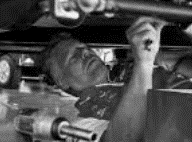 ________________________________________________________________________________________________________________________________________________________________________________________________________________________________________________________________________________________________________________________________________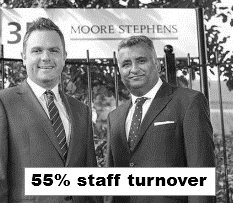 Labour Turnover Calculation________________________________________________________________________________________________________________________________________________________________________________________________________________________________________________________________________________________________________________________________________Labour turnover calculation:Notes on calculation________________________________________________________________________________________________________________________________________________________________________________________________________________________________________________________________________________________________________________________________________Labour Turnover Interpretation________________________________________________________________________________________________________________________________________________________________________________________________________________________________________________________________________________________________________________________________________Absenteeism calculation:Notes on calculation________________________________________________________________________________________________________________________________________________________________________________________________________________________________________________________________________________________________________________________________________Absenteeism Interpretation________________________________________________________________________________________________________________________________________________________________________________________________________________________________________________________________________________________________________________________________________Human resource strategies
Ways to reduce absenteeism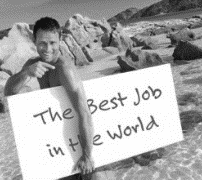 ________________________________________________________________________________________________________________________________________________________________________________________________________________________________________________________________________________________________________________________________________
Financial rewards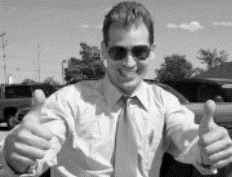 ________________________________________________________________________________________________________________________________________________________________________________________________________________________________________________________________________________________________________________________________________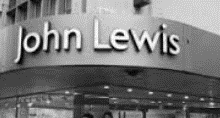 Employee share ownership________________________________________________________________________________________________________________________________________________________________________________________________________________________________________________________________________________________________________________________________________Consultation strategies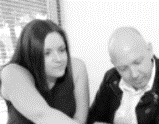 ________________________________________________________________________________________________________________________________________________________________________________________________________________________________________________________________________________________________________________________________________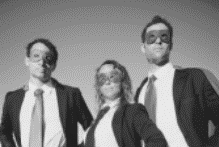 Empowerment strategies________________________________________________________________________________________________________________________________________________________________________________________________________________________________________________________________________________________________________________________________________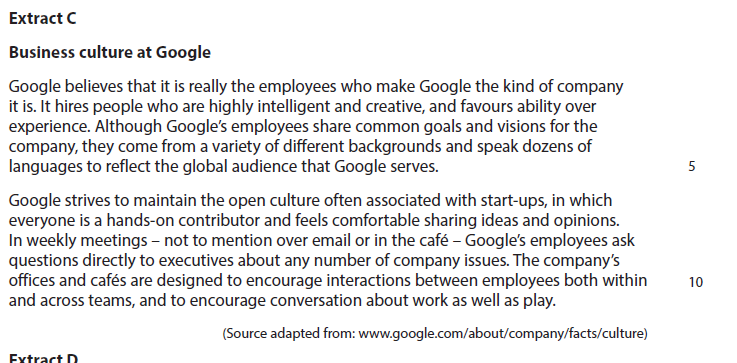 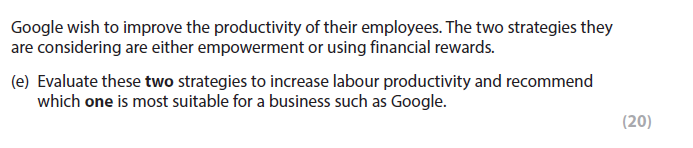 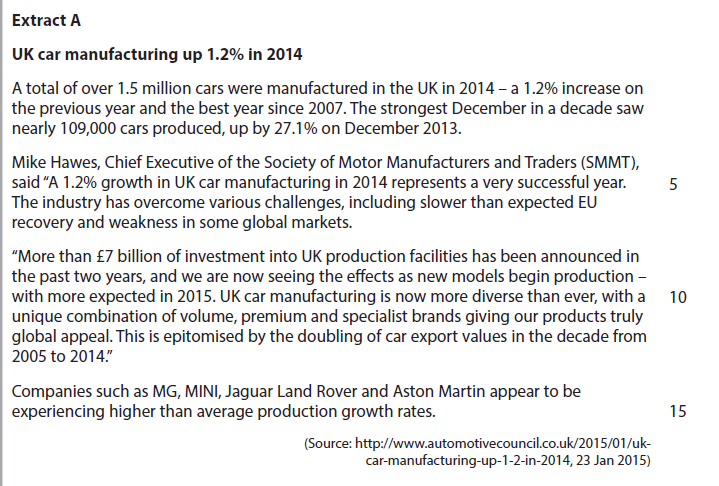 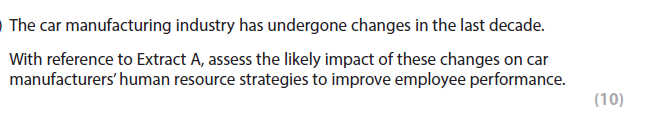 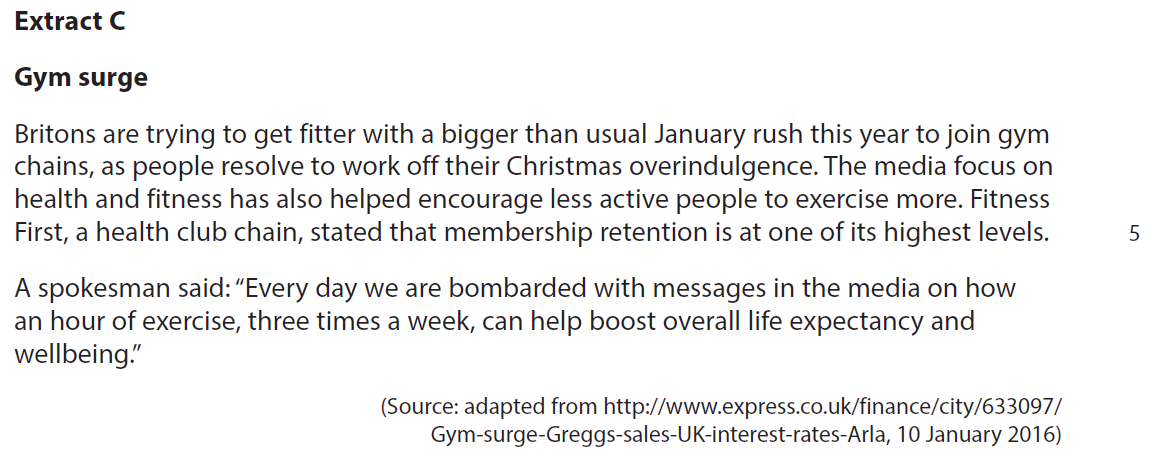 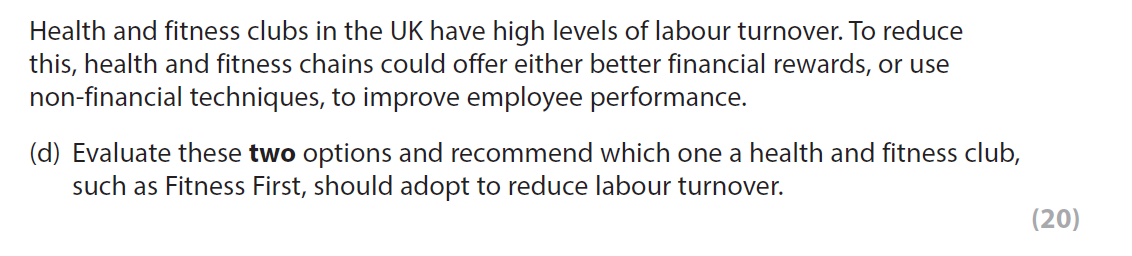 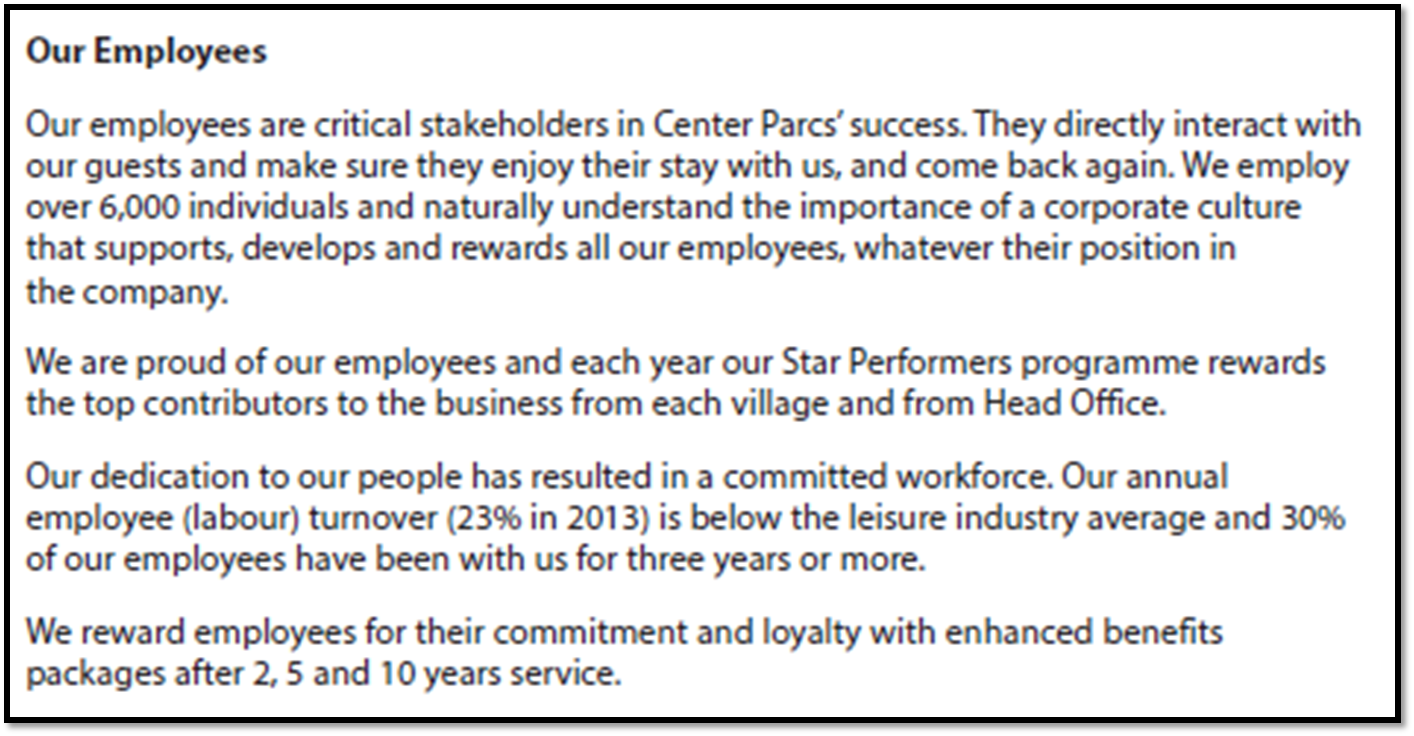 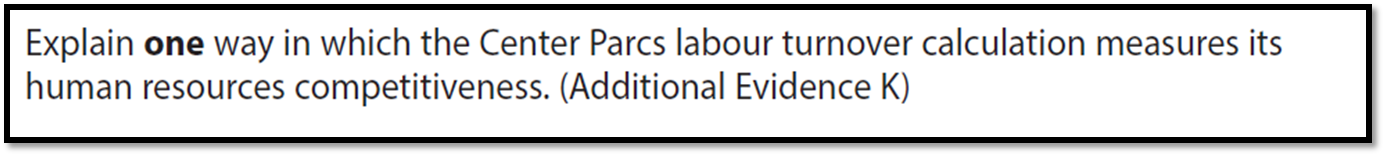 [4]